Publicado en Andalucía el 24/11/2017 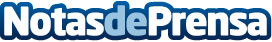 Borrero Sánchez Hermanos adquiere la Seal Jet DD de SKFLa empresa tecnológica Borrero Sánchez Hermanos (BSH) ha incorporado una nueva máquina de SKF a sus instalaciones: la Seal Jet DDDatos de contacto:Borrero Sánchez Hermanos954 433 535Nota de prensa publicada en: https://www.notasdeprensa.es/borrero-sanchez-hermanos-adquiere-la-seal-jet Categorias: Recursos humanos Otras Industrias Innovación Tecnológica http://www.notasdeprensa.es